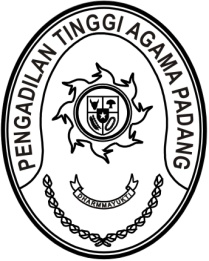 S  U  R  A  T      T  U  G  A  SNomor : W3-A/        /PS.00/12/2022Menimbang 	: 	bahwa dalam rangka kelancaran pelaksanaan tugas pada Pengadilan Agama di lingkungan Pengadilan Tinggi Agama Padang dipandang perlu untuk melakukan pembinaan;Dasar 	: 	1.	Peraturan Mahkamah Agung RI Nomor 8 Tahun 2016 tentang Pengawasan dan Pembinaan Atasan Langsung di Lingkungan Mahkamah Agung dan Badan Peradilan Di Bawahnya;		2. Daftar Isian Pelaksanaan Anggaran Pengadilan Tinggi Agama 	Padang Nomor SP DIPA-005.01.2.401900/2022 tanggal 
	17 November 2021;MEMBERI TUGASKepada 	: 	1. Nama	: H. Idris Latif, S.H., M.H.			NIP	:	196404101993031002			Pangkat/Gol. Ru	:	Pembina Utama Muda (IV/c)			Jabatan	:	Sekretaris		2.	Nama	: Ismail, S.H.I., M.A.			NIP	:	197908202003121004			Pangkat/Gol. Ru	:	Pembina Tk.I (IV/b)			Jabatan	:	Kepala Bagian Perencanaan dan Kepegawaian		3.	Nama	:	Fadil Wahyudy, S.I.Kom.			Jabatan	:	PPNPNUntuk 	: 	Pertama	:	melaksanakan pembinaan di Pengadilan Agama Koto Baru pada tanggal 20 Desember 2022;Kedua	:	Segala biaya yang timbul untuk pelaksanaan tugas ini dibebankan pada DIPA Pengadilan Tinggi Agama Padang Tahun Anggaran 2022;20 Desember 2022KetuaDr. Drs. H. Pelmizar, M.H.I.NIP. 195611121981031009Tembusan:Ketua Pengadilan Agama Koto Baru.